Stingray Swim Team Board Meeting6/14/2016Josh, Ehren, Gina, Joanna, Ann Marie, NatalieGuests: Simone, DianeCoach’s Report (Josh) - BelowNumbers look funny because its summer. We’ve added some swimmers and deleted some swimmers. Patty pool swimmers like to do the climbing wall; $120/hour for climbing wall (Wednesday June 29th) - approvedScratch both proposals from last month; Mary Siah found funding and high school swimming will continue to be run by the high schools. New Proposals:Simone would like to see a fund-raising model implemented to make travel meet opportunities available to all swimmers who want to participate to make travel accessible to other swimmers. Simone believes it is a fixable problem but needs to be addressed. Josh would like to see as many swimmers be able to participate as possible and doesn’t want finances to be a limiting factor. Ehren proposed to make Simone the chairman of a travel committee and for her to come back to the next meeting with 4 to 5 parents who are willing to sit on the committee. Josh will send out an invitation to try to solicit parents to sit on this committee and work with Simone. Discussion about travel scholarships that could be made available to a swimmer who applies. Money fund-raised would go into an account and then a swimmer could apply for a travel scholarship. Championship Travel PrioritiesThere are about 4 out-of-state meets that require championship times: Region 12 Champs (Oregon) – 14 swimmers qualified right now; should have about 16 qualified by MarchSenior Zones (August) – First weekend of August – 9 swimmers are qualified for this meetAge Group Sectionals (up to 7 qualified for this meet)Senior Sectionals (probably only Tristin will qualify)USA Swimming recommends a 1 chaperone to 10 swimmer ratio for travel meetsAnnual Review Schedule for June – Assistant Coach evaluations and Communication plan.Assistant Coach evaluations (Josh will provide assistant coaches their evaluations during coach’s meeting.Communication Plan – how are we doing with this? What can we do to make improvements? At parent meetings, we need to encourage them to read emails or reply to emails if they receive an email that requires a response. Ehren is working on creating the new budget that will go into effect on September 1st. He will try to send that around for approval sometime by the end of June for board members to review and then discuss in July. Felina is ready to come back as a substitute during the summer and then in the fall, would like to be a more permanent coach again. Treasurer (Ann Marie) – time to think about ordering raffle tickets again. A coordinator is needed to conduct this activity. Sara Maio might be a great person to be in charge of this activity. Ehren motioned to adjourn meeting. Adjourned: 6:30 p.m.MONTHLY COACH’S REPORT 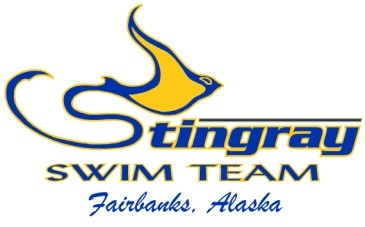 June, 2016 
Submitted by Josh Gregory, Head Coach on June 14, 2016I.  Numbers Competitive Groups:               Swimmers on Maintenance: 13Learn to Swim - Copper Group:               New Swimmers: 2      Lost Swimmers:  0 Total Program Participants:II.  Times Standards:  Number of ACTIVE Swimmers with at least one time standard.III.  Meet Report Santa Clara a huge success. Everyone wants to do similar trip next seasonIV.  Publicity:V.  Staff Notes Felina ready to sub during summer, coach more frequently/full time beginning fallVI.  Workout Schedule/Notes. Climbing wall for Patty swimmers July 29, 30, or July 1$120/hourThe more belay certified adults, the more swimmers can climb. I will get belay certified next Tuesday at 6:00pm ($10). Anyone else?IV.  Goals: Last Month (May):		                                          			 Achieved? Secure Ft. Wainwright location to begin in fall			NoLogistics for NA Training Trip in July					PendingThis Month (June)40% attendance at Midnight Sun InviteHold coach’s meetingMake one media reportTeam BBQ at Tanana LakesFinalize NA Training TripX. Proposals (last month)SST to absorb WVHS (and others) should district move HS athletics to club statusDiscuss “learn to swim” program with Mary Saih They are struggling financially. Opportunity to secure pool space**both failed (HS remains with district, Mary Saih found funding**XI. Proposals (this month)Simone Montayne brought forward ideas to be more inclusive with travelOffered to participate in “Inclusion Committee” or “Travel Committee”2016-2017 Championship Travel Priorities (out of state)#1 is Region XII Champs#2 is Senior Zones#3 is Age Group Sectionals#4 is Senior Sectionals2017 Stingray Summer TripContinue this tradition and budget/fundraise to increase participationXII. Annual Review ScheduleAssistant Coach evaluationsDiscussed with each assistant coach at June coach’s meetingExample of Head Age Group Coach Heidi’s evaluation attachedCommunication PlanHow are we doing and where can we improve?8 & Un9-1011-1213-1415+Total Last MonthGirls1191510651 54Boys254742225Training GroupsJuneLast MonthSenior1010Junior2225Platinum89Gold1111Silver1011Bronze1213Total73798&U9-1011-12TotalLast MonthGirls30032Boys40043 Total 7 0 075JuneLast MonthCompetitive7379Learn to Swim75Masters107Total909110-10-11-1211-1213-1413-1415+15+TotalTotalTotalGoalBoysGirlsBoysGirlsBoysGirlsBoysGirlsBoysGirlsSen. Sec.000000101011AG Sec.001000102022RXII00102443771412Sen. Ch.000 03443771412AGC18485810243427JO052437469223125Sum. Ch.1547496615274240Total2181219173220185187138119JuneYTDNewspaper photos013Newspaper features07Newspaper meet stats09Radio PSA’s01TV spots02